SUBIACO FOOTBALL CLUB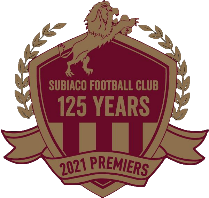 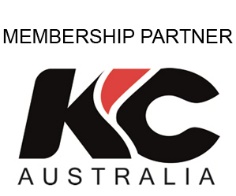 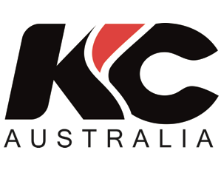 2022 Membership FormMEMBER DETAILS (please complete in full)Subiaco Football Club is committed to a paperless society; in future, we will be looking to send club correspondence electronically. Where possible please ensure your email address is provided above.SUBIACO FOOTBALL CLUB2022 Membership Form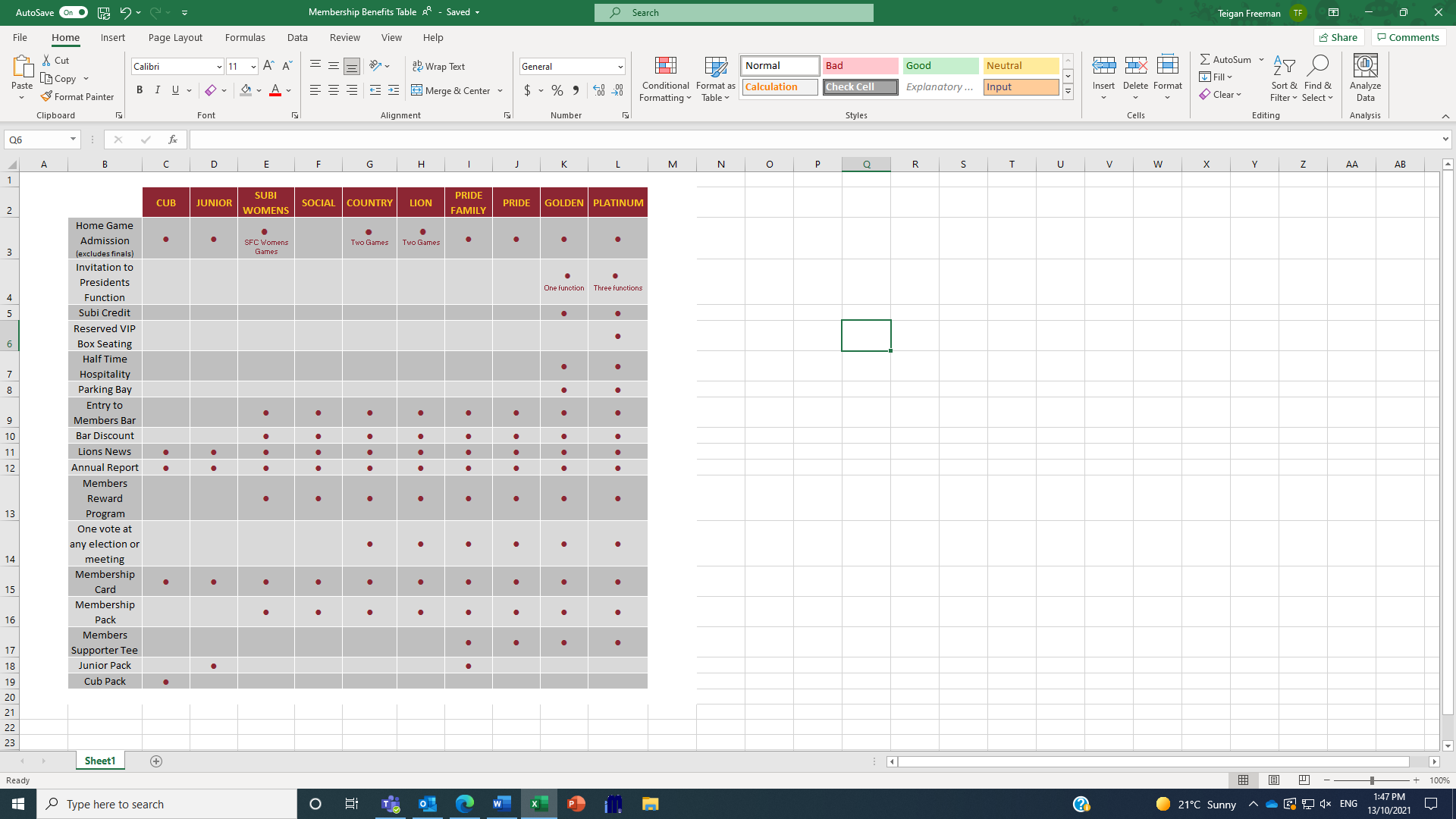 Full Name:Full Name:Full Name:Full Name:Email:Email:Email:Email:Address:Address:Suburb:Suburb:Contact Number:DOB:DOB:Member Since:2021 MEMBERSHIP CATEGORY*FEES (INC. GST)FEES (INC. GST)QTYPLATINUM
Includes entry to all Subiaco FC home games (excludes finals)SINGLE$660GOLD
Includes entry to all Subiaco FC home games (excludes finals)SINGLE$360PRIDE
Includes entry to all Subiaco FC home games (excludes finals)SINGLE$190PRIDE
Includes entry to all Subiaco FC home games (excludes finals)CONCESSION$150PRIDE
Includes entry to all Subiaco FC home games (excludes finals)FAMILY$370LION
Includes entry to two (2) Subiaco FC home games (excludes finals)SINGLE$95LION
Includes entry to two (2) Subiaco FC home games (excludes finals)CONCESSION$75COUNTRY
Includes entry to two (2) Subiaco FC home games (excludes finals)SINGLE$65SOCIAL/SUPPORTERSINGLE$60SUBI WOMENS
Includes entry to all Subiaco FC Women’s home games (excludes finals)SINGLE$55JUNIOR
Includes entry to all Subiaco FC home games (excludes finals)AGE: 4-16 YEARS$25CUBIncludes entry to all Subiaco FC home games (excludes finals)AGE: 0-3 YEARS$20MEMBERSHIP ADD-ONSMEMBERSHIP ADD-ONSMEMBERSHIP ADD-ONSMEMBERSHIP ADD-ONSSEASON PARKINGFULL$150SEASON PARKINGCONCESSION$120RESERVED SEATINGMEMBER$50RESERVED SEATINGPLATINUM OR GOLD MEMBER$35DONATION (please nominate amount)TOTALTOTALTOTALSecond Member DetailsSecond Member DetailsSecond Member DetailsSecond Member DetailsFull Name:Full Name:Full Name:Full Name:Email:Email:Email:Email:Address:Address:Suburb:Suburb:Contact Number:DOB:DOB:Member Since:Third Member DetailsThird Member DetailsThird Member DetailsThird Member DetailsFull Name:Full Name:Full Name:Full Name:Email:Email:Email:Email:Address:Address:Suburb:Suburb:Contact Number:DOB:DOB:Member Since:Fourth Member DetailsFourth Member DetailsFourth Member DetailsFourth Member DetailsFull Name:Full Name:Full Name:Full Name:Email:Email:Email:Email:Address:Address:Suburb:Suburb:Contact Number:DOB:DOB:Member Since:2022 MEMBERSHIP BENEFITS